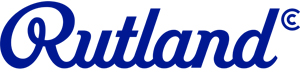 Open 10 mile Time Trial "Promoted for and on behalf of Cycling Time Trials under their rules & regulations"14:00 Saturday 15th September 2018 	Course: O10/1	    Hatfield WoodhouseEvent Headquarters: Hatfield Woodhouse Village Hall, Main Street, DN7 6NFEvent Organiser:Joe Le Sage	24 Green Oak Road, S17 4FP		07864 575912		jjlesage@hotmail.comTimekeepers:	John Clarke		Phil MintoCourse description: Start on A614 at Lamp Post No. 08209 near metal gate at southern end of Hatfield Woodhouse. Proceed southwards on A614 to Blaxton TI (5.026 miles). Encircle island and retrace along A614 to finish at LP No. 08212 at northern corner of triangle at end of Ancient Lane (10 miles).Please note that the turn is quite tight - don't approach too fast!No parking by competitors or their helpers anywhere on Ancient Lane, Hatfield WoodhouseNo U turns in sight of the start or FinishNo stopping at the finish, please continue straight back towards the HQNumbers will be available as usual at the event HQ prior to the event. Keep your heads up while riding and obey the rules of the road.  Remember that marshals are not there to stop the traffic or advise you whether it is clear. Take responsibility for your own riding at all times. The road surface on the course is a little rough, might be best leaving the silk track tubs at home for this one. There are also a couple of junctions off to the side of the main road so keep aware of the traffic around you. Make sure that you stay safe first and fast second.   IN THE INTERESTS OF YOUR OWN SAFETY  Cycling Time Trials and the event promoters strongly advise you to wear a HARD SHELL HELMET that meets an internationally accepted safety standard.  In accordance with Regulation 15 ALL JUNIOR competitors must wear Protective Hard Shell Helmets.  It is recommended that a working rear light, either flashing or constant, is fitted to the machine in a position visible to following road users and is active whilst the machine is in use.  Prize List*If beats current pb (28:33)Athlete prize open to riders using standard road bikes, bars & helmet; no disc wheels, aero helmet, TT bars or clip-on tri-bars. It is the rider's responsibility to inform the timekeeper at the start that they wish to compete for the athlete category. Eligibility at timekeeper's discretion.This event may be subject to doping controlAs soon as you have finished, you should return to the HQ as it is your responsibility to check if you are required for testingRace numbers required for doping control will be displayed adjacent to the result boardRemember to sign off after you have finishedOverallMenWomenV40V50V60V70V801st£30£30£20£20£20£20£202nd£20-£10£10£10£103rd£10-Athlete£20Juv£20*Team of 3 - £10 eachTeam of 3 - £10 eachNoNameClubCatStart Time1AndrewBrownGoole RCCTandem14:01SteveBrownTA (North East)Tandem3JohnSlaterDoncaster Wheelers C.C.Vet 7014:034CyrilWynneStretford Wheelers CCVet 8014:045DarylMaySheffrec CCVet 4014:056DaveFitzpatrickDrighlington BCVet 5014:067StevenBuntingRutland Cycling ClubVet 4014:078SydneyWilsonSheffield Phoenix Cycling ClubVet 8014:089RobertFowlerRutland Cycling ClubVet 4014:0910PatrickGouldMatlock CCVet 4014:1011GaryClarkeRutland Cycling ClubVet 5014:1112SteveCowlbeckVTTA (North Midlands)Vet 4014:1213CharlotteRidsdaleRutland Cycling ClubW14:1314TrevorBracegirdleStretford Wheelers CCVet 7014:1415JohnHaycockSheffrec CCVet 4014:1516SimonHolmesRutland Cycling ClubVet 4014:1617JohnSmithThurcroft CCVet 8014:1718BenHamiltonRutland Cycling ClubVet 7014:1819JosephTurnbullIlkley CCJuv14:1920PeterStirkElmsall Road ClubVet 7014:2021GrahamBarkerRockingham CCVet 6014:2122GordonWordsworthRutland Cycling ClubVet 6014:2223AlanSidesRotherham Wheelers Cycling ClubVet 7014:2324MelBentleyWest Yorks Police CCVet 6014:2425MichaelLambKiveton Park Cycling ClubVet 4014:2526AndyClarkRutland Cycling ClubVet 5014:2627ClaireSwobodaVelo Club St RaphaelW14:2728DavidCurtisRutland Cycling ClubVet 5014:2829DaveJohnsonBolsover and District CCSenior14:2930LiamBosleyDerby Mercury  R CSenior14:3031RichardLuntRossington Wheelers Cycling ClubVet 4014:3132RichardOakesTeam Jewson - MI Racing ~Poly Pipe~McCannVet 4014:3233IanRichardsonSelby CCVet 5014:3334NigelFinchMercia - Lloyds Cycles CCVet 6014:3435Nick Mooreuk-featherflags/TRI Race TeamSenior14:3536TomaszParzykDrighlington BCSenior14:3637LeeThomasTeam Backstedt Bike PerformanceVet 4014:3738MarkBurtonshawTeam SwiftVet 6014:3839AlNorton Harworth and District Cycling ClubVet 5014:3940KeithAinsworthSheffrec CCVet 5014:4041GlenTurnbullHarrogate Nova CCVet 4014:4142MatthewRichardsonSelby CCEspoir14:4243StephenI'ansonBuxton CC/Sett Valley CyclesVet 6014:4344PhillipTyasBarnsley Road ClubSenior14:4445NicholasLatimerRutland Cycling ClubSenior14:4546DavidBuxtonRotherham Wheelers Cycling ClubVet 6014:4647AlexDeckRutland Cycling ClubW14:4748RichardWalkerHull Thursday RC4014:4849MariaMulleadyTeam SwiftW14:4950Simon BeldonTeam Bottrill / VanguardVet 4014:5051TrevorMayneBirdwell WheelersVet 5014:5152StevenHollowoodKiveton Park Cycling ClubVet 5014:5253GregKershawDrighlington BCSenior14:5354TobyWilsonRutland Cycling ClubVet 4014:5455ShaunEdenMapperley CCVet 4014:5556MichaelLawrensonParentini Test TeamVet 4014:5657MichaelDodsonuk-featherflags/TRI Race TeamVet 4014:5758PaulBirkinBuxton CC/Sett Valley CyclesVet 5014:5859John EricPotterBridlington CCVet 6014:5960IanGuilorMapperley CCVet 5015:00